2020-2021 Head Coach – Ian Murphy ♦ Assistant Coach – Kyle Knott ♦ President – Jodi Cassidy ♦VP Operations – Brent Albrecht ♦  VP Finance – Jenn Sondrall/Ron Ledoux ♦  Communications – Tina Marsh ♦  Secretary – Amy Coe____________________________________________________________________________Monday, March 8, 2021Meeting held via Google meet, 6:35pmAttendees: Ian Murphy, Jodi Cassidy, Amy Coe, Jon & Kellie Dimich, Brent Albrecht, Carrie Anderson, Jay Annis, Jen Hopler, Rae Dean Majkozak, Kristen Swanson, Kim WitmersBoard Vote:Jodi Cassidy and Ron Ledoux voted into their roles as President and VP of Finance.Coaches Report:Ian: awaiting more information from MSHL regarding updates to the spring season, they are meeting again next Monday, March 15Kim W. said she heard some news about requesting players getting tested every so oftenHoping to get some outdoor time on the AHS field, Ian to reach out to Larry about use of field at AHS for spring warm upsLuke has the key for the field and nets-Ian will work on getting thosePrep team games - Homegrown lacrosse has a 9/10 league that we can participate in which includes referees in our fees, mostly weekend games, AHS could also host games if this works outHomegrown Team registration is March 12, end of season tournament June 6 (register by May 14)Team Managers: Mikayla Dwyer, Julia Campion Ian to look at which game we might want to do for youth night and will communicate to Kim W.Approved to do video service $400Ian to work with Jodi to order coaches apparelWinter League RecapHad a good turnout and kids enjoyed itHopefully next year we can field our own teamFinancial ReportFinancial report we are looking pretty good right now, covering our costsCurrent balance $4,255Operations For spring warm ups-would like to get on the fields if possible, instead of renting more dome spaceIan will check with Larry on field availabilityCrystal community Center will charge us $15 if we need to cancelBrent brought up considering staying in Distance Learning mode vs. in person PhotosJenn working with Mark Bloom, Ian will forward email with date options from Larry for photos and Jodi will follow up with Jenn EquipmentDecided to order eight helmetsIan to check how many extra helmet stickers we haveNeed to check with Jenn on where we order stickers, and do we want letters to put names on helmets?Jodi will start early distribution after people have paidJodi and Kellie will work on getting pinnies distributedFor HUDL-need to purchase camera and tripod, Larry is providing ipad and hotspot for live streamingJodi to follow up with Jenn about water bottle ordersNeed to go ahead and order goalie items-Kellie will price out and work with Ian to get equipmentFundraisingGertensOrders from eight playersRaeDean to add updates to emailsPapa Murphy’sJon getting cards and will hand out next week to players at spring warm ups to start sellingCard sold for $20, $15 comes back to the Booster ClubIncentive if they sell more than five cards the player gets to keep $10 of profit and $5 goes back to Booster ClubSponsorshipJay has put together a list of sponsorship options that he is going to reach out to for local sponsorshipsAway Game Sandwiches - Davanni’sNeed coordinator(763) 398-0303 Angie is the manager, but will work with the assistant managerOrders taken from the team at the beginning of the season, but given to Davanni’s weeklyVolunteers:Need volunteers to film games-Ian will ask team managers to do filmingMight need volunteers to help with uniform/bag distribution, Varsity/JV will wear Under Armor, Prep will wear Nike -Kellie volunteered to help with uniform distributionMeeting adjourned 9:10pm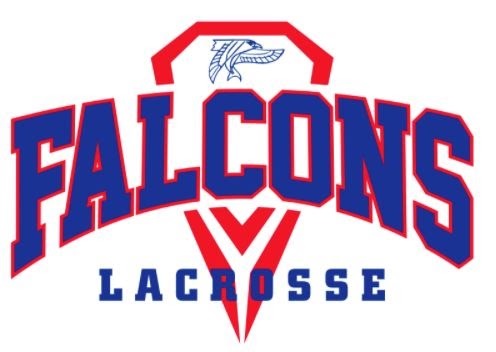 Armstrong High SchoolBoys Lacrosse Booster ClubTask/Committee/EventDate2020-2021 Volunteers (to be confirmed for 20/21)Communications & Website AdminOngoingJodi Cassidy/Tina Marsh/Amy CoeParent Meeting CoordinatorFebruary 24th, 7pmJodi CassidyFundraising CoordinatorASAP-Feb 2021Gertens Spring Flower Sales CoordinatorJan-March - kickoff to players in MarchRaeDean MajkozakYear End Celebration/BanquetJuneCub Foods Bagging CoordinatorOngoingSponsorshipsOngoingJay AnnisRace Volunteer FundraisingOngoingJodi CassidyPicture Day CoordinatorAprilJenn SondrallProgram Book DesignerMarch-JuneJeff NorthrupProgram Book Ad Sales/HelperMarch-JuneJennifer TiemensApparel CoordinatorOngoingHeather VarianAway Game Sandwich CoordinatorMarch - JuneOff Season Leagues & Tourney: Winter/SummerFall TournamentWinter LeagueSummer TournamentAHS Window DisplayApril 2021 updateBooster Club NotesOngoingAmy CoeEquipment ManagerOngoingKellie & Jon DimichField ReservationsDuring SeasonBrent AlbrechtGame Day AnnouncerDuring SeasonJeremy RothsteinGame Day OperationsDuring SeasonBill Haugen & Randy AndersonGame Day / Events PhotographerDuring SeasonSoma DattaGame Day Clock/ScorekeeperDuring SeasonJeff NorthrupGame Day Field OperationsDuring SeasonEric Marsh, Randy AndersonGame Day Jersey WashingDuring SeasonAHS Student Free NightDate TBDACYLA NightDate TBDKim Wittmers (ACYLA President)Alumni Game CoordinatorDate TBDSenior Recognition NightDate TBDDicks shopping dayPlayer/Parent Season Kickoff DinnerAprilNot in 20201 seasonPlayer/Parent Season Kickoff DinnerAprilNot in 20201 season